T.C.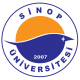 SİNOP ÜNİVERSİTESİLİSANSÜSTÜ EĞİTİM ENSTİTÜSÜ	2020-2021 Eğitim Öğretim Yılı Güz Yarıyılı Lisansüstü Öğrenci Kontenjanları İlanıONLİNE BAŞVURUDA DİKKAT EDİLECEK HUSUSLARAdaylar, başvuru işlemlerini https://lisansustu.sinop.edu.tr web adresindeki “Lisansüstü Programlara Öğrenci Alımı” duyurusu içerisinde yer alan başvuru linke tıklayıp online olarak 17 Eylül 2020, saat 16:00’a kadar yapabileceklerdir. Tamamlanmayan, aday tarafından kaydedilmeyen ve düzeltme verildiği halde süresi içerisinde düzeltilmeyen başvurular eksik başvuru kabul edildiğinden değerlendirmeye alınmayacaktır.Kontrol sonucu adayın başvuruda belirttiği e-posta adresine sistem tarafından otomatik olarak “Başvuru Sonucunun Başvuru Sisteminden Kontrol Edilmesi Gerektiğini” bildiren e-posta gönderilecektir.  Tüm adaylar başvuru süresi içerisinde başvuru paneline tekrar dönerek başvuru sonuçlarının kabul edildiği, reddedildiği veya hatalı olup olmadığını öğrenmeleri gerekmektedir. Hatalı kabul edilen başvuru, başvuru süresi içerisinde düzeltmesi için adaya iade edilir. Hatalı başvurusunu tekrarlayan ve başvuru süresi içerisinde hatalı başvurusunu düzeltmeyen adayların başvuruları değerlendirmeye alınmaz.Bilgilerin doğru bir şekilde girilmesinden, onaylanmasından ve başvuru süreci içerisinde başvuru panelinden başvuru durumunun öğrenilmesinden tamamen aday sorumludur. Başvuru sisteminde bulunan alanlar açıklamalar doğrultusunda eksiksiz ve hatasız doldurulup, istenen belgeler (birden fazla sayfalı belgeler art arda tarattırılarak) okunabilecek ve elektronik ortamda alınan belgelerin doğruluma kodu veya kare kodu görülebilecek şekilde pdf olarak taranarak sisteme yüklenmelidir. Online başvuruda yüklenecek fotoğraf, vesikalık formatta olmalıdır (öğrenci kimlik kartına basılabilecek düzeyde). İstenen puanların belgede görünen şekliyle (virgül sonrası dâhil) girilmesi gerekmektedir.Kesin kayıt hakkı kazanan adaylar ve istenecek belgeler Enstitü web sayfasında ilan edilir. Kesin kayıt hakkı kazanan adaylar, kesin kayıt işlemlerini online başvuru sistemi üzerinden istenilen belgelerin yüklenmesi ile gerçekleştirebilir veya Enstitümüze gelerek kesin kayıt evraklarını şahsen doldurabilirler. Gerekli açıklamalar kazananların ilanı ile yapılacaktır.Online başvuruda dikkat edilecek hususlar yatay geçiş başvurusunda bulunacak adaylar ile yabancı uyruklu adaylar için de geçerlidir.T.C. UYRUKLU ADAY BAŞVURULARITezli lisansüstü programlara başvuruda bulunacak adayın;Yukarıda belirtilen mezuniyet başvuru koşullarını sağlaması,Yüksek lisans programları için lisans diploması veya mezuniyet belgesine, doktora programları için lisans ve yüksek lisans diplomaları veya mezuniyet belgelerine sahip olması, yurtdışından alınmış diploma (son mezuniyet) için ise YÖK tarafından denkliğinin onaylanmış olması,Yüksek lisans programları için lisans mezuniyet transkriptine, doktora programları için lisans ve yüksek lisans mezuniyet transkriptlerine, doktora programına lisans derecesi ile başvuracaklar için mezuniyet not ortalamasının 4 üzerinden en az 3 veya eşdeğeri bir puan olduğunu gösterir lisans mezuniyet transkriptine sahip olması,ALES ‘ten veya eşdeğeri sayılan bir sınavdan belirtilen puan türünden en az 55 puana, doktora programına lisans derecesi ile başvuracaklar için ise belirtilen puan türünden en az 80 puana sahip olması (belirtilen puan türünün birden fazla olması durumunda en yüksek puan dikkate alınır), Doktora programları için ÖSYM tarafından yapılan yabancı bir dil sınavı veya eşdeğeri sayılan bir sınavdan en az 55 puana sahip olması gerekir. Tezli yüksek lisans programına başvuruda bulunacak adayın geçerli bir yabancı dil puanı varsa puan sınırlaması olmaksızın değerlendirmeye katılır, yabancı dil puanı olmayan adayların puanı “0” kabul edilerek değerlendirmeye alınır.Tezsiz Yüksek Lisans alımlarıyla ilgili açıklamalar;Tezsiz Yüksek Lisans programları ücretli olup toplam 4500 TL’dir. Bu ücret üç dönemde eşit taksitler halinde tahsil edilir. Program 3 (üç) dönemden oluşur. Tezsiz Yüksek Lisans programlarına başvuruda ALES ve Yabancı Dil puanı şartı aranmaz. Enstitümüz tezsiz yüksek lisans programları ikinci öğretim olarak yürütülür. Diğer açıklamalar;ALES ve eşdeğeri sınavlar ile YDS ve eşdeğeri sayılan sınavların geçerlik süreleri 5 yıldır.Diploma ya da Not Döküm Belgesinde 100’lük sisteme göre notu bulunmayan adaylar için Yükseköğretim Kurulunun belirlediği eşdeğerlik tablosu kullanılacaktır.Başvuruların Değerlendirilmesi:1- Tezli yüksek lisans programlarına öğrenci kabulündeki değerlendirmede; ALES puanının % 50’si, mezuniyet not ortalamasının % 40’ı, varsa yabancı dil puanının % 10’u alınarak toplanır. Adayın başarılı sayılabilmesi için değerlendirme toplamlarının 60 puan ve üstü olması gerekir. İlgili puanın altında kalan başvurular başarısız sayılır.2- Doktora programlarına öğrenci kabulündeki değerlendirmede; ALES puanının % 50’si, yüksek lisans mezuniyet not ortalamasının % 20’si, yabancı dil puanının % 10’u ve mülakat sınav sonucu alınan puanın % 20’si alınarak toplanır. Adayın başarılı sayılabilmesi için değerlendirme toplamlarının 70 puan ve üstü olması gerekir. 3- Tezli programlar için değerlendirme sonucu elde edilen puanlar en yüksek puandan itibaren sıralanarak Enstitü web sayfasından ilan edilir. Süresi içerisinde (kesin kayıt süresi tabloda belirtilmiştir) kesin kayıt işlemlerini yapmayan adaylar haklarından vazgeçmiş sayılırlar. Boş kalan kontenjanlar ilan edilerek yedek adaylar davet edilir.4- Tezsiz yüksek lisans programlarına öğrenci kabulündeki değerlendirme lisans mezuniyet not ortalamasına göre ve en yüksek puandan itibaren sıralanarak yapılır. Sıralamada eşitlik olması durumunda mezuniyeti en yakın olana öncelik verilir.5- Yabancı uyruklu adaylar ile yatay geçiş başvurusunda bulunan adayların başvurularının değerlendirmesi, ilgili anabilim dalının değerlendirme jürisince yapılır.YATAY GEÇİŞ BAŞVURULARIYatay geçiş başvurularında ilanda belirtilen mezuniyet başvuru koşulu aranmaz ancak yatay geçişler eşdeğer eğitim veren lisansüstü programlar arasında yapılır.Lisansüstü eğitim programlarının azami başvuru şartlarına sahip olmak,Üniversite içindeki başka bir lisansüstü programda veya başka bir yükseköğretim kurumunun lisansüstü programında en az bir ders yarıyılını başarı ile tamamlamış olmak,Yüksek lisans programı için kayıtlı olduğu programda tez aşamasında olmamak, doktora programı için yeterlik sınavına girmemiş olmak. Başvurduğu yarıyıla kadar öğrenimine ara vermemiş olmak,Kayıt yaptırmış olduğu dersleri başarmış olmak; başardığı derslerin not ortalaması; 100 puan üzerinden yüksek lisans için en az 70, doktora için en az 80 puan veya eşdeğeri olmak. Yatay Geçiş Başvuru Belgeleri:Öğrenci Belgesi (onaylı), Transkript  (onaylı), Alınan derslerin içeriklerini gösterir belge.Yatay Geçiş Başvurularının Değerlendirilmesi:Adayların yatay geçiş başvurusu, aldığı derslerdeki başarı notu, ders içerikleri ile alınan lisansüstü derslerin kredi sayısı dikkate alınarak ilgili anabilim dalı başkanlığınca değerlendirilir. Değerlendirme sonucu enstitü web sayfasından ilan edilir.YABANCI UYRUKLU ADAY BAŞVURULARIYabancı uyruklu aday başvurularında ilanda belirtilmemiş ise mezuniyet başvuru koşulu aranmaz.Başvuru Şartları:(1) Adayın ilanda belirtilen ilgili lisansüstü programın yabancı uyruklu kontenjanına başvurabilmesi için aşağıdaki şartları taşıması gerekmektedir.Yabancı uyruklu veya mezuniyetini yurtdışında almış Türk vatandaşı olmasıYükseköğretim Kurulu tarafından tanınan bir yükseköğretim kurumunun Lisans veya yüksek lisans seviyesindeki programından mezun olması,Doktoraya başvuru yapacak adaylardan yurt içi ya da yurt dışında yüksek lisans eğitim dili İngilizce olan programlardan mezun olanlar hariç, geçerli bir YDS veya eşdeğeri bir dil sınavından en az 55 veya muadili puan almış olması,Adaylardan, TÖMER’den Türkçe bildiğine dair A veya B düzeyinde belgesi olması veya Türkiye’de eğitim dili Türkçe olan bir yükseköğretim kurumundan mezun olmasıAdaylar için özellikle (yabancı uyruklulara özel) mezuniyet koşulu belirtilmiş ise ilgili programın başvuru mezuniyet koşulunu sağlamış olması,Yukarıdaki şartları taşıdığı halde Türkiye’deki bir Yükseköğretim Kurumu’ndan disiplin suçu nedeniyle çıkarma cezası almamış olması gerekir.(2)  K.K.T.C. uyrukluları ile T.C. uyruklu olup öğrenimini KKTC’de tamamlayanlar, yabancı uyruklu aday olarak değerlendirilmez.Başvuruda İstenen Belgeler:(1) Adaylar başvurularını, ilanda belirtilen tarih ve başvuru şekline göre yaparlar. Başvurularda istenecek belgeler şunlardır;Diploma veya mezuniyet belgesi ve tercümesi,Not döküm belgesi veya diploma eki ve tercümesi,Pasaport ve tercümesi,Doktora programına başvuruda bulunacak adaylar için geçerli bir yabancı dil sınav sonuç belgesi,Öğrenimini yurtdışında tamamlayanlar için Türkçe bildiğini gösterir TÖMER belgesiALES veya eşdeğeri bir sınavın sonuç belgesi (varsa)(2) Tercümesi istenen evrakların noter, Türkiye Büyükelçilikleri ya da Konsolosluklarından onaylatılmış olması gerekmektedir.(3) Süresi içerisinde yapılamayan başvurular ile eksik/hatalı belge ile yapılan başvurular kabul edilmez.(4) Verdiği belgelerin sahte, aslına uygun olmadığı veya istenen evrak olmadığı sonradan tespit edilenlerin kayıtları silinir. Başvuruların Değerlendirilmesi:Yabancı uyruklu adayların başvuruları, ilgili Enstitü Anabilim Dalı Başkanlığınca oluşturulacak değerlendirme jürisince değerlendirilir ve yeterli görülen adayların öğrenciliğe kabulü Enstitü Yönetim Kurul (EYK) kararı ile kesinleştirilir.  (2) Türkiye Cumhuriyeti tarafından ya da kendi devletlerince burslu olduğunu belgeleyerek lisansüstü öğrenci olmak için başvuran adaylar, kontenjan dışından EYK kararı ile lisansüstü programlara öğrenci olarak kabul edilirler. (3) İkili anlaşmalarla muaf tutulmadığı hallerde öğrenci, Lisansüstü Eğitim için belirlenen harcı ödemekle yükümlüdür. Sonuçların Duyurulması ve Kayıt İşlemleri:(1) Değerlendirme sonucu, kayıt tarihleri ve kayıt sırasında istenecek belgeler ilgili Enstitünün web sayfasından ilan edilir.(2) Enstitülere kayıt hakkı kazanan adayların başvuruda belirttikleri e-posta adresine ilgili Enstitü tarafından bir kabul mektubu gönderilir. (3) Kayıt hakkı kazanan adaylar programa şartlı kayıt edilir. Şartlı kaydedilen adayların yurt dışı öğrenim gördükleri kurumların tanınıp tanınmadığına ilişkin YÖK görüşü alındıktan sonra programa kesin kayıtları yapılır. Olumsuz görüş gelmesi halinde kayıtları silinir.(4) Kayıt hakkı kazanan öğrencilerden istenecek belgeler şunlardır: Vizesi bulunmayan adaylar için, öğrenim amaçlı giriş vizeli pasaport örneği,İki adet vesikalık fotoğraf,İlgili Enstitü tarafından ek olarak istenen diğer belge/formlarBaşvuruda istenen belgelerin asılları veya onaylı suretleriTanınma ve Denklik İşlemleri:(1) Sağlık alanına yapılan başvurular ve mülteciler hariç, öğrenimlerini yurt dışında tamamlayan adayların öğrenim gördükleri kurumların tanınırlık bilgisi Üniversitemiz tarafından YÖK’e sorularak alınır. Adaylardan ayrıca bir tanınırlık belgesi/yazısı istenmez.(2) Tanınma ile lisansüstü programlara kayıt olan T.C. uyrukluların lisansüstü mezuniyet işlemlerinin tamamlanabilmesi için kayıtlı oldukları lisansüstü programdan mezun oluncaya kadar denklik belgelerini almış ve lisansüstü öğrenim görülen Enstitüye ibraz etmiş olmaları gerekir. Aksi takdirde bu durumdaki adayların kayıtları silinir.lisansustu@sinop.edu.tr0368 271 57 280368 571 57 57ANABİLİM DALIPROGRAMALESPUAN TÜRÜKONTENJANKONTENJANKONTENJANMEZUNİYET BAŞVURU KOŞULUANABİLİM DALIPROGRAMALESPUAN TÜRÜT.C.UYRUKLUYATAYGEÇİŞYABANCI UYRUKLUMEZUNİYET BAŞVURU KOŞULUAntrenörlük EğitimiYL.(Tezli)Sözel15--Beden Eğitimi ve Spor Öğretmenliği, Antrenörlük Eğitimi, Spor Yöneticiliği, Beden Eğitimi ve Spor Eğitimi veya Spor Bilimleri Rekreasyon Bölümü ve Üniversitelerin diğer akademik birimleri içinde yer alan Beden Eğitimi ve Spor ile ilgili bölümlerden mezun olmak.BiyolojiYL.(Tezli)Sayısal8--Biyoloji, Moleküler Biyoloji ve Genetik, Biyokimya, Biyomühendislik, Su Ürünleri Fakültesi, Ziraat Mühendisliği,  Orman Mühendisliği, Eğitim Fakültesi Biyoloji Eğitimi, Fen Bilgisi Öğretmenliği veya Hemşirelik Bölümü Lisans Mezunu Olmak.Disiplinlerarası Çevre SağlığıYL.(Tezli)Sayısal1934Hemşirelik, Tıp Fakültesi, Çevre Mühendisliği, Orman Endüstri Mühendisliği, Jeoloji Mühendisliği,  Sosyal Hizmetler, Sağlık Yönetimi, Kimya, Biyoloji, Beslenme ve Diyetetik, Harita/Jeodezi Mühendisliği, Su Ürünleri Mühendisliği, Fizik Tedavi ve Rehabilitasyon veya Eğitim Fakültesi Lisans Mezunu Olmak.Disiplinlerarası Kuantum Sistemleri ModellemeYL.(Tezli)Sayısal10--Fizik Mühendisliği, Kimya Mühendisliği, Enerji Sistemleri Mühendisliği, İnşaat Mühendisliği, Matematik, Fizik, Kimya, Fizik Öğretmenliği, Kimya Öğretmenliği veya Fen Bilgisi Öğretmenliği Lisans Mezunu Olmak.Disiplinlerarası Nükleer Enerji ve Enerji SistemleriYL.(Tezli)Sayısal7-1Enerji Sistemleri Mühendisliği, Nükleer Enerji Mühendisliği, Kimya Mühendisliği, Makine Mühendisliği veya Makine Eğitimi Bölümü Lisans Mezunu Olmak.İşletmeYL.(Tezsiz)Aranmaz70--Lisans Mezunu Olmak.Kimya YL.(Tezli)Sayısal5-2Kimya, Kimya Öğretmenliği, Kimya Mühendisliği, Biyokimya veya Fen Bilgisi Öğretmenliği Bölümü Lisans Mezunu Olmak.Matematik ve Fen Bilimleri EğitimiFen Bilgisi Eğitimi YL. (Tezli)Sayısal10--Fen Bilgisi Öğretmenliği, Fizik Öğretmenliği, Kimya Öğretmenliği veya Biyoloji Öğretmenliği Bölümü Lisans Mezunu Olmak.Siyaset Bilimi ve Kamu YönetimiALAN İÇİ YL. (Tezli)Sözel / Eşit Ağırlık101-Siyaset Bilimi, Kamu Yönetimi, Siyaset Bilimi ve Kamu Yönetimi veya Siyaset Bilimi ve Uluslararası İlişkiler Bölümü Lisans Mezunu Olmak.Siyaset Bilimi ve Kamu YönetimiALAN DIŞI YL. (Tezli)Sözel / Eşit Ağırlık 4*1-*Çalışma Ekonomisi ve Endüstri İlişkileri (2 kontenjan), Psikoloji (1 kontenjan), Sosyoloji veya Sosyal Hizmetler (1 kontenjan) Bölümü Lisans Mezunu Olmak.Siyaset Bilimi ve Kamu YönetimiYL.(Tezsiz)Aranmaz10010-Lisans Mezunu Olmak.ANABİLİM DALIPROGRAMALESPUAN TÜRÜKONTENJANKONTENJANKONTENJANMEZUNİYET BAŞVURU KOŞULUANABİLİM DALIPROGRAMALESPUAN TÜRÜT.C.UYRUKLUYATAYGEÇİŞYABANCI UYRUKLUMEZUNİYET BAŞVURU KOŞULUTarihALAN İÇİ YL. (Tezli)Sözel201*-Tarih Bölümü Lisans Mezunu Olmak.TarihALAN DIŞI YL. (Tezli)Sözel51*-Uluslararası İlişkiler, Amerikan Dili ve Edebiyatı, İngiliz Dili ve Edebiyatı, Rus Dili ve Edebiyatı veya Yunan Dili ve Edebiyatı Bölümü Lisans Mezunu Olmak.*Yatay geçiş kontenjanı “Yakın Çağ Tarihi” alanı için ayrılmıştır.Türk Dili ve EdebiyatıALAN İÇİ YL. (Tezli)Sözel33--Türk Dili ve Edebiyatı, Türk Dili ve Edebiyatı Öğretmenliği veya Türkçe Öğretmenliği Bölümü Lisans Mezunu Olmak.Türk Dili ve EdebiyatıALAN DIŞI YL. (Tezli)Sözel5--Tarih, Sosyoloji, Felsefe, Psikoloji Bölümü veya İlahiyat Fakültesi Lisans Mezunu Olmak.Su Ürünleri Avlama ve İşleme TeknolojisiALAN İÇİ YL. (Tezli)Sayısal5--Su Ürünleri Mühendisliği, Su Ürünleri, Balıkçılık Teknolojisi veya Balıkçılık Teknolojisi Mühendisliği Lisans/Yüksek Lisans Mezunu Olmak.Su Ürünleri Avlama ve İşleme TeknolojisiALAN DIŞI YL. (Tezli)Sayısal2--Gıda Mühendisliği, Kimya-Biyoloji Mühendisliği, Biyoloji, Biyokimya veya Moleküler Biyoloji ve Genetik Bölümü Lisans Mezunu Olmak.Su Ürünleri Avlama ve İşleme TeknolojisiALAN İÇİ DoktoraSayısal41-Su Ürünleri Mühendisliği, Su Ürünleri, Balıkçılık Teknolojisi veya Balıkçılık Teknolojisi Mühendisliği Yüksek Lisans Mezunu Olmak.Su Ürünleri Avlama ve İşleme TeknolojisiALAN DIŞI DoktoraSayısal21-Gıda Mühendisliği, Kimya-Biyoloji Mühendisliği, Biyoloji, Biyokimya veya Moleküler Biyoloji ve Genetik Bölümü Yüksek Lisans Mezunu Olmak.Su Ürünleri Temel BilimlerYL.(Tezli)Sayısal811Su Ürünleri Fakültesi, Deniz Bilimleri Fakültesi, Su Bilimleri Fakültesi, Ziraat Fakültesi Su Ürünleri Bölümü, Fen veya Fen-Edebiyat Fakültesi Biyoloji, Kimya Bölümü veya Mühendislik Fakültesi Çevre Mühendisliği Bölümü Lisans Mezunu Olmak.Su Ürünleri YetiştiriciliğiYL.(Tezli)Sayısal622Su Ürünleri Fakültesi, Ziraat Fakültesi Su Ürünleri Mühendisliği Bölümü, Deniz Bilimleri ve Teknolojisi Fakültesi veya Deniz Bilimleri Fakültesi Mezunu Olmak Su Ürünleri YetiştiriciliğiDoktoraSayısal611Su Ürünleri Yetiştiriciliği veya Hastalıkları Alanlarında Yüksek Lisans Mezunu Olmak.Türkçe ve Sosyal Bilimler EğitimiSosyal Bilgiler Eğitimi YL. (Tezli)Sözel10--Sosyal Bilgiler Öğretmenliği, Tarih Öğretmenliği, Coğrafya Öğretmenliği, Tarih veya Coğrafya Bölümü Lisans Mezunu Olmak.MatematikYL. (Tezli)Sayısal3-1Fen veya Fen-Edebiyat Fakültesi Matematik Bölümü Lisans Mezunu Olmak.Yabancı Uyruklu Öğrenci Kontenjanı: Matematik Bölümü Lisans Mezunu Olmak.MatematikDoktoraSayısal1Analiz ve Fonksiyonlar Teorisi Alanında Yüksek Lisans Mezunu Olmak.DisiplinlerarasıArkeometriYL.(Tezli)Eşit Ağırlık10-2Arkeoloji, Tarih, Sanat Tarihi, Onarım ve Koruma, Kimya, Fizik, Biyoloji, İstatistik, Mimarlık, Kimya Mühendisliği Lisans Mezunu Olmak.Yabancı Uyruklu Öğrenci Kontenjanı: Arkeoloji, Tarih, Sanat Tarihi, Onarım ve Koruma, Kimya, Fizik, Biyoloji, İstatistik, Mimarlık, Kimya Mühendisliği Lisans Mezunu Olmak.Temel İslam BilimleriALAN İÇİ YL. (Tezli)Sözel27--İlahiyat Fakültesi, İslami İlimler Fakültesi, Dini İlimler Fakültesi veya Uluslararası İslam ve Din Bilimleri Fakültesi Lisans Mezunu Olmak.Temel İslam BilimleriALAN DIŞI YL. (Tezli)Sözel3--Hukuk Fakültesi Lisans Mezunu Olmak.BAŞVURU VE KAYIT TAKVİMİBAŞVURU VE KAYIT TAKVİMİKONUTARİHLİSANSÜSTÜ EĞİTİM BAŞVURULARI3-17 Eylül 2020DOKTORA ADAYLARININ SÖZLÜ SINAVI 21 Eylül 2020ASİL ADAYLARIN İLAN EDİLMESİ23 Eylül 2020ASİL ADAYLARIN KESİN KAYITLARI24 Eylül-2 Ekim 2020YEDEK ADAYLARIN İLAN EDİLMESİ5 Ekim 2020YEDEK ADAYLARIN KESİN KAYITLARI5 - 9 Ekim 2020DERS KAYITLARI 5-12 Ekim 2020DERSLERİN BAŞLAMASI12 Ekim 2020